                                               СТРОИТЕЛЬСТВОС 1 августа 2020 года сокращен перечень обязательных требований в сфере строительстваУтвержден новый перечень национальных стандартов и сводов правил (частей таких стандартов и сводов правил), в результате применения которых на обязательной основе обеспечивается соблюдение требований Федерального закона "Технический регламент о безопасности зданий и сооружений".Признано утратившим силу Постановление Правительства РФ от 26 декабря 2014 г. N 1521, регулирующее аналогичные правоотношения.Принятые застройщиком или техническим заказчиком проектная документация и (или) результаты инженерных изысканий, разработка которых начата до вступления в силу настоящего Постановления и которые представлены на экспертизу, проверяются на соответствие национальным стандартам и сводам правил (частям таких стандартов и сводов правил), включенным в перечень, утвержденный Постановлением Правительства РФ N 1521.Постановление Правительства РФ от 04.07.2020 N 985
"Об утверждении перечня национальных стандартов и сводов правил (частей таких стандартов и сводов правил), в результате применения которых на обязательной основе обеспечивается соблюдение требований Федерального закона "Технический регламент о безопасности зданий и сооружений" и о признании утратившими силу некоторых актов Правительства Российской Федерации"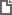 